SRI SANKARA ARTS AND SCIENCE COLLEGE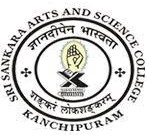 (AUTONOMOUS)ENATHURDetails of subscriptions like e-journals, e-books, e-ShodhSindhu, Shodhganga membership 